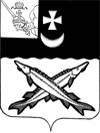 КОНТРОЛЬНО-СЧЕТНЫЙ ОРГАН БЕЛОЗЕРСКОГО МУНИЦИПАЛЬНОГО РАЙОНА161200, Вологодская область, г. Белозерск, ул. Фрунзе, д.35тел. (81756)  2-32-54,  факс (81756) 2-32-54,   e-mail: krk@belozer.ru  ЗАКЛЮЧЕНИЕфинансово-экономической экспертизы на проект приказа управления образования Белозерского муниципального района  «О внесении изменений в приказ управления образования района от 30.10.2017 № 211» от 17 декабря 2020 года Экспертиза проекта проведена на основании  пункта 12.2 статьи 12 Положения о Контрольно-счетном органе Белозерского муниципального района, утвержденного решением Представительного Собрания Белозерского муниципального района от 26.05.2020 № 33, пункта 6 плана работы Контрольно-счетного органа Белозерского муниципального района на 2020 год.Цель финансово-экономической экспертизы: определение соответствия положений, изложенных в проекте муниципальной программы (далее - Программа), действующим нормативным правовым актам Российской Федерации, субъекта Российской Федерации и муниципального образования; оценка экономической обоснованности и достоверности объема ресурсного обеспечения Программы «Развитие системы образования Белозерского муниципального района на 2018-2020 годы», возможности  достижения поставленных целей при запланированном объеме средств.Предмет финансово-экономической экспертизы: проект приказа управления образования района «О внесении изменений в приказ управления образования района  от 30.10.2017 № 211».Сроки проведения: с  17.12.2020  по 17.12.2020Правовое обоснование финансово-экономической экспертизы: порядок разработки, реализации и оценки эффективности муниципальных программ Белозерского муниципального района (далее – Порядок) и методические указания по разработке и реализации муниципальной программы (далее - Методические указания), утвержденные постановлением администрации района от 30.09.2015 № 810.	Для проведения мероприятия представлены следующие документы и материалы:проект приказа управления образования района «О внесении изменений в приказ управления образования района от 30.10.2017 № 211;копии листов согласования с результатами согласования;проект приказа управления образования района «О внесении изменений в приказ управления образования района от 30.12.2019 № 281.В результате экспертизы установлено:Проект приказа предусматривает внесение изменений в приказ управления образования района от 30.10.2017 № 211 об утверждении муниципальной программы «Развитие системы образования Белозерского муниципального района на 2018-2020 годы» и в Программу, утвержденную указанным приказом (далее по тексту - Программа)1. Проектом приказа предлагается внести изменения в паспорт Программы, уменьшив объем финансирования Программы в целом на 9 085,7 тыс. рублей.Таким образом, объем бюджетных ассигнований на реализацию Программы в целом составит 798 963,4 тыс. рублей, в том числе:2020 год – 278 536,2 тыс. рублей (с уменьшением на 9 085,7 тыс. рублей) из них:средства районного бюджета- 80 374,9 тыс. рублей (с увеличением на 752,4 тыс. рублей);средства областного бюджета- 192 922,5 тыс. рублей (с уменьшением на 9 838,1 тыс. рублей);средства федерального бюджета – 5 238,8 тыс. рублей.2. Аналогичные паспорту Программы изменения предлагается внести:-в раздел 4 Программы «Ресурсное обеспечение муниципальной программы, обоснование объема финансовых ресурсов, необходимых для реализации муниципальной программы»;-в приложение 1 к Программе, изложив  таблицу 1 «Ресурсное обеспечение реализации муниципальной программы за счет средств районного бюджета» и таблицу 2  «Прогнозная (справочная) оценка расходов федерального, областного бюджетов, бюджетов муниципальных образований района, бюджетов государственных внебюджетных фондов, юридических лиц на реализацию целей муниципальной программы» в новой редакции.Дополнительно в контрольно-счетный орган представлен проект плана реализации программы на 2020 год, что не противоречит п. 23 Порядка разработки, реализации и оценки эффективности муниципальных программ Белозерского муниципального района, утвержденного постановлением администрации района от 30.09.2015 № 810.Проектом приказа предлагается уменьшить объем бюджетных ассигнований по основному мероприятию 1 «Развитие системы дошкольного образования» на 1 608,4 тыс. рублей, по основному мероприятию 2 «Развитие системы общего образования» на 6 978,0 тыс. рублей, по основному мероприятию 3 «Развитие дополнительного образования детей, системы воспитания» на 88,6 тыс. рублей, по основному мероприятию 4 «Кадровое обеспечение системы образования района» на 10,0 тыс. рублей, по основному мероприятию 6 «Обеспечение создания условий для реализации муниципальной программы» на 401,4 тыс. рублей. Увеличить объем бюджетных ассигнований по основному мероприятию 5 «Модернизации сети муниципальных образовательных учреждений» на 0,7 тыс. рублей.В целом в Плане реализации по муниципальной программе «Развитие системы  образования Белозерского муниципального района на 2018 – 2020 годы» объем бюджетных ассигнований уменьшится на 9 085,7 тыс. рублей.Выводы по состоянию вопроса, в отношении которого проводится экспертиза:1. Представленный проект  приказа управления образования района о внесении изменений в приказ управления образования района от  30.10.2017 № 211  не противоречит  бюджетному законодательству  и рекомендован к принятию. Аудитор контрольно-счетного органа района                                                      М.А. Яковлева                    